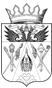 СОБРАНИЕ ДЕПУТАТОВ ИСТОМИНСКОГО СЕЛЬСКОГО  ПОСЕЛЕНИЯ                                             АКСАЙСКОГО РАЙОНА РОСТОВСКОЙ ОБЛАСТИ                                                                                  ЧЕТВЕРТОГО СОЗЫВАРЕШЕНИЕО назначении дополнительных выборовдепутата Собрания депутатов Истоминского сельского поселенияАксайского района Ростовской области                                                                                   четвертого созыва по одномандатному избирательному округу № 9Принято Собранием депутатовИстоминского сельского  поселения                                      20 июня 2018 годаВ соответствии с пунктами 1, 7 статьи 10 Федерального закона от 12 июня 2002 года № 67-ФЗ «Об основных гарантиях избирательных прав и права на участие в референдуме граждан Российской Федерации», в связи досрочным прекращением полномочий депутатом Собрания депутатов Истоминского сельского поселения Аксайского района Ростовской области четвертого созыва по одномандатному избирательному округу № 9 Крикунова Андрея Владимировича (решение Собрания депутатов от 10.11.2017г. № 77)РЕШИЛО:Назначить дополнительные выборы депутата Собрания депутатов Истоминского сельского поселения Аксайского района Ростовской области четвертого созыва по одномандатному избирательному округу № 9 на 09 сентября 2018 года.Представить настоящее Решение в территориальную избирательную комиссию Аксайского района Ростовской области в течении 5 дней со дня его принятия. Опубликовать Решение в периодическом печатном издании «Вестник Истоминского сельского» в течении 5 дней со дня его принятия.4.Контроль за исполнением настоящего Решения возложить на заместителя председателя Собрания депутатов Истоминского сельского поселения Карбаева Г.В.Председатель Собрания депутатов -  глава Истоминского сельского поселения                                          С. И. Будкох. Островского№ 99                                                                                                                                                 «20» июня 2018г.